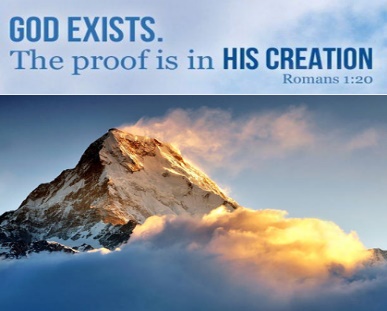 August 1, 2021 – 11th Sunday after PentecostPrelude/Greeting*Indicates stand as you are ableCall to WorshipFrom Psalm 27L: The Lord is our light and our salvation—    whom shall we fear?P: The Lord is the stronghold of our life—    of whom shall we be afraid?L: One thing we ask from you Lord,    this only do we seek:P: That we may dwell in your house Lord    all the days of our lives,L: To gaze on your beauty Lord    and to seek you in your temple.P: For in our days of trouble    The Lord will keep us safe in his dwelling,    he will hide us in the shelter of his sacred tent    and set us high upon a rock. *Hymn:  This Little Light of MineOpening Prayer: (unison)Gracious heavenly Father, when we don’t feel your presence, and your glory is hidden from our eyes: make, our hearts burn within us, until we recognize your presence.  When we are feeling lost, may we cling in faith to your Word and the power of Christ’s sacrifice for us, until we are reminded through your Holy Spirit that we our yours. in the name of Jesus Christ our Lord, who lives and reigns with you and the Holy Spirit One God forever and ever. AMEN.  Gospel Reading: JOHN 1:1-5Old Testament: PSALM 19:1Epistle Lesson: ROMANS 1:20THE MESSAGESharing of our joys and concernsCall to Prayer: Jesus Loves MePastoral PrayerOffering/Offertory PrayerDoxology UMH 95*Hymn: They Will Know We are ChristiansBENEDICTIONServing and Supporting Sunday WorshipAudio/Video:  Pat MonroeJoys, Concerns & Prayer RequestFor those battling cancers: Wendy Crawfis, Beth Grienke, Kale Litwiller, Jim Dunlap, Carolyn Nykerk, & Ray SeamanFor everyone who needs support, guidance or has health concerns.Monthly Giving 7/25 $1814.45     8/1 $2095.57Upcoming8/14 On the Hunt for Romance 3:00-7:30 pm8/20 Outdoor Move & Bonfire 			9:20 pm (@ Lauren Monroe’s)8/25 Ad Board, Finance & Town mtg 6:00 pmOur Church in Ministry This Week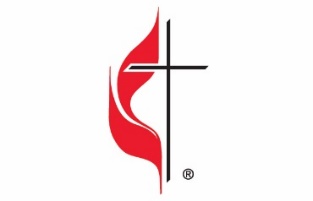 Carson City United Methodist ChurchLocation: 119 East Elm St., Carson City, MIMail: PO Box 298, Carson City, MI 48811Phone: 989-584-3797   Email: carsoncityumc@gmail.comWebsite: carsoncityumc.comOffice Hours: Mon-Thur, 9:00 am-12:00 pmAfter hours by appointmentPastor: Ian McDonald 906-322-5318Secretary: Bonnie Seaman 989-763-1674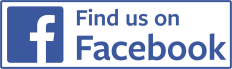 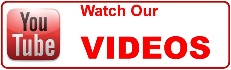 “Father, You’re the One I can always run to.  Help me turn to You first”Weekly Sunday Bulletin now available on our website @ www.carsoncityumc.comMon 6:30 pmPersonal Transformation Class